	 ASSOCIATION OF SCHOOL COUNCILS, INC.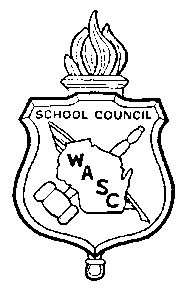 	ARTICLES OF INCORPORATION(By-Laws updated December 2020)ARTICLE 1.  NAMEThe name of the corporation is the Wisconsin Association of School Councils, Inc.ARTICLE 2.  PERIOD OF EXISTENCEThe period of existence shall be perpetual.ARTICLE 3.  PURPOSESThe purpose shall be exclusively Charitable and Educational within the meaning of Section 501 (c)(3) of the Internal Revenue Code. The WASC shall also provide student leadership training, facilitate interaction among school leadership organizations, provide advice and guidance for student organizations and their advisors and assist in the formation of new leadership organizations.ARTICLE 4. CORPORATION OFFICEThe principal office is located in , and the address of such principal office is .ARTICLE 5.  REGISTERED AGENTName of the initial registered agent is Donald C. Larsen.ARTICLE 6.  ADDRESS OF REGISTERED AGENTAddress of the initial registered agent is .ARTICLE 7.  AMENDMENT PROCESSThese articles may be amended in the manner authorized by law at the time of amendment. The Constitution and Bylaws of the Wisconsin Association of School Councils (Restated and Ratified February, 1986) as an unincorporated association are hereby incorporated by this reference.  Those governing documents shall be considered to be the initial corporate bylaws for the Wisconsin Association of School Councils, Inc.  The Board of Directors shall consolidate these documents into a single revised document that will represent the corporate bylaws.ARTICLE 8.  NUMBER OF DIRECTORSThe number of directors shall be fixed by the bylaws but shall not be less than three.ARTICLE 9.  INITIAL BOARD OF DIRECTORSThe names and addresses of the initial Board of Directors are:Donald C. LarsenWASCSteven PetersonElden PerkinsARTICLE 10.  MEMBERSHIP PROVISIONSMembership provisions will be set forth in the bylaws.ARTICLE 11.  OTHER PROVISIONSIn addition to restrictions listed in the bylaws, the following apply:  No part of the net earnings of the corporation shall inure to the benefit of, or be distributable to its officers, directors or other private persons, except that the corporation shall be authorized and empowered to pay reasonable compensation for services rendered and to make payments and distributions in furtherance of the purposes set forth in Article 3.  The corporation shall not carry on any activities not permitted to be carried on by a corporation classified under section 501 (c)(3) of the Internal Revenue Code, as amended.  Upon the dissolution of the corporation, the Board of Directors shall, after paying or making provision for the payment of all of the liabilities of the corporation, dispose of all of the assets of the corporation exclusively for the purposes of the corporation in such manner, or to such organization or organizations organized and operated exclusively for charitable, educational, religious or scientific purposes as shall at the time qualify as an exempt organization or organizations under section 501 (c)(3) of the Internal Revenue Code of 1954, as amended, as the Board of Directors shall determine.  Any such assets not so disposed of shall be disposed of by the circuit court of the county in which the principal office of the corporation is then located, exclusively for such purposes or to such organization or organizations, as said court shall determine, which are organized and operated exclusively for such purposes.ARTICLE 12. INCORPORATORThe name and address of incorporator (or incorporators) are: Donald C. Larsen, .Executed on the 1st day of December A.D., 1983, for the purpose of forming a Wisconsin corporation under Chapter 181 of the Wisconsin Statutes, WITHOUT STOCK AND NOT FOR PROFIT.The members adopted the foregoing amendment of the Articles of Incorporation of said corporation on May 5, 1985.Ratified October, 1973Restated and RatifiedAmended April, 1975May, 1978Restated and RatifiedFebruary, 1986Restated and RatifiedMarch, 1993Restated and RatifiedSeptember, 1995Additions April, 1997Additions March, 1998	BYLAWS OF THE	 ASSOCIATION OF SCHOOL COUNCILS, INC.ARTICLE I - NAMEThe name of this organization shall be the Wisconsin Association of School Councils, Inc., hereafter referred to as the WASC.ARTICLE II - OBJECTIVES/PURPOSESThe purposes of this organization shall be to provide student leadership training, to facilitate interaction among school leadership organizations, to provide advice and guidance for student organizations and their advisors, and to assist in the formation of new leadership organizations.ARTICLE III - MEMBERSHIPSection A. Regular.An organization officially representing the student body of any  school, which includes at least two consecutive grade levels 6 through 12, will, upon acceptance of these Bylaws and payment of the required dues, be voting members of the WASC.Section B. Affiliate.1.	Elementary School. An organization officially representing the student body of any  school which includes at least two consecutive grade levels between grades K and 6, will, upon acceptance of these Bylaws and payment of the required dues, be nonvoting members of the WASC.  Representatives from affiliate schools are not eligible to hold office.2.	Other Organizations.  Any other organization interested in membership may submit application for consideration.Section C.  Individual.Individuals may be granted nonvoting membership to the Association by the Governing Board.  Individual members cannot hold office.Section D.  Membership Year.The membership year shall be September 1 to August 31.ARTICLE IV - DUESPower to levy dues rests solely with the Governing Board.ARTICLE V - REGIONAL STRUCTURESection A.  Regions.1.	The state shall be divided into six geographic regions as follows:Region   I  - WhitetailRegion  II  - NorthlandsRegion III  - Region  IV  - MetropolitanRegion   V  - CapitolRegion  VI  - Big Rivers2.	The counties in each region are:Region I - Whitetail: Ashland, Barron, Bayfield, Burnett, Chippewa, Douglas, Dunn, Eau Claire, Iron, Pepin, Pierce, Polk, Price, Rusk, St. Croix, Sawyer, Washburn, (and Thorp Schools)Region II - Northlands: Clark, , Forest, , Langlade, Marathon, , , , Vilas, Wood, (and )Region III -  : Brown, Calumet, Door, .  , Kewaunee, , Marinette, , Oconto, Outagamie, Shawano, , Waupaca, Waushara, Winnebago.Region IV - Metropolitan: , , Ozaukee, , , , .Region V - Capitol: , Dane, Dodge, Green, , Rock.Region VI - Big Rivers: Adams, , Crawford, , , , , LaCrosse, , , , Sauk, Trempealeau, .3.	The Governing ADVISORY Board has the authority to assign a school to a different geographic region upon request by the school.Section B.  Voting Delegates.Each regular member organization shall have two voting delegates.  One of these voting delegates shall be a student and the other an adult advisor.  The adult advisor must be an employee of the .ARTICLE VI - GOVERNANCE STRUCTURESection A.  State.1.	Governing ADVISORY Board.  There shall be a Governing Advisory Board comprised of two students and two adult advisors from each region.  Students shall serve one-year terms and adult advisors three-year terms.  One-third of the advisor terms shall expire each year.  The Executive Director of the WASC shall serve ex-officio.2.	Officers.  The Governing Advisory Board shall elect, from its members, six officers.  There shall be two students serving as State Senior High President and State Senior High Vice President, two students serving as State Junior High/Middle School (JAM) President and State JAM Vice-President, and two adult advisors serving as State Senior High Coordinator and State JAM Coordinator.  The term of office for those positions shall be one year.3.	State Executive Committee. The State Executive Committee shall be composed of the six Governing Advisory Board officers and the Executive Director who shall serve ex-officio and without vote. The two State Vice-Presidents shall serve without vote.4.	Executive Director. The Executive Director shall be an employee of the WASC (See AWSA/WASC agreement).5.	State Delegate Assembly.a.	The State Delegate Assembly shall be comprised of the two voting delegates of each regular member organization.b.	Governing Advisory Board members shall also be voting delegates in the State Delegate Assembly.6.  Board of Directors This governing body of the WASC will be comprised of 7 members with various levels of expertise and insight in the following categories: financial management, accounting, legal expertise, fundraising, marketing, and leadership.  They will be selected from a nominating committee comprised of the JAM/SHS Executive Advisors, Board of Directors President, Accountant, and AWSA Executive Director.  They will hold a 3 year term.  They will meet monthly to quarterly.Section B. Regions.1.	Regional Officers.  Regional voting delegates from each member organization will elect the following officers:a.	A student Senior High School (SHS) President, Vice President and Corresponding Secretary.b.	A student Junior and Middle School (JAM) President, Vice President and Corresponding Secretary.c.	A SHS Advisor.d.	A JAM Advisor.2.	Term.  Student officers shall serve one-year terms; advisors shall serve three-year terms.3.	Executive Committee.  The Executive Committee shall consist of the eight (six students and two adults) elected officers of the region.4.	Regional Delegate Assembly.  The Regional Delegate Assembly shall be comprised of two voting delegates of each regular member organization.ARTICLE VII - QUALIFICATIONS FOR OFFICESection A.  State.1.	Student Officers.a.	Qualifications for State Presidents at the time of election shall:(1)	Be a member of his/her own school council or have had previous school council experience.(2)	Have at least one year of attendance remaining at the school level represented.b.	Qualifications for State Vice Presidents at the time of election shall be the same as the Presidents.2.	Advisor Coordinators.a.	Qualifications for Senior High School Advisor Coordinator at the time of election shall:(1)	Be an advisor to his/her school council.(2)	Be the designated voting representative of his/her school.b.	Qualifications for JAM Advisor Coordinator at the time of election shall be the same as the Senior High School Coordinator.3.	Executive Director.  Qualificationsa.	Education:		Minimum of Masters Degreeb.	Experience:		Employment in public education including experiences in teaching, co-curricular activities, and administration.c.	Specific Skills:		Expertise in speaking, writing, leadership development, human relations and management.Section B. Region.1.	Regional Student Officers.  Each candidate shall, at the time of election:a.	Be a member of his/her own school council or have had previous school council experience.b.	Have at least one year of attendance remaining at the school level.c.	File a completed and signed official candidate application form with the appropriate regional advisor.2.	Regional Advisors. Each candidate shall, at the time of election:a.	Be an advisor to his/her council.b.	Be the faculty-voting representative of his/her school at the Regional Delegate Assembly.c.	Have a completed and signed official candidate application form. 3.	Official Candidate Application.  Official candidate applications of elected officers and advisors shall be filed with the WASC Executive Director within ten (10) days of the election.ARTICLE VIII - ELECTION PROCEDURESSection A.  State Officers.Election of officers shall be conducted during the May Governing Advisory Board meeting, all voting members of the Governing Advisory Board voting for each office.Section B. Regional Officers.Election of officers shall be conducted as determined by regional bylaws, voting delegates from each member school voting for each office in separate High School and JAM caucuses, or in a general assembly.  Those elected shall assume office immediately following the WASC State Conferences.ARTICLE IX - VACANCIESSection A.  State Officers of the Governing Advisory Board.Vacancies occurring among the state elected officers of the Governing Board shall be filled by nomination and election at the next Governing Advisory Board meeting.Section B.  Other Governing Advisory Board Members.Other vacancies of the Governing Advisory Board shall be filled by appointment by the affected Regional Executive Committee.Section C.  Regional Officers.Vacancies on a regional level shall be filled according to the direction of the Regional Executive Committee.Section D.  Executive Director.The Board of Directors will act to fill the vacancy in accordance with Article X, Section A. 1. b.ARTICLE X - DUTIES OF GOVERNING BODIES AND OFFICERSSection A. State.1.	Board of Directors.  The following duties shall be performed by the Board of Directors:a.	Establish yearly membership dues.b. 	Select, in cooperation with the Governing Advisory Board, Association of Wisconsin School Administrators (AWSA), an Executive Director when the position is vacant. The Board of Directors has the final decision in hiring. (See AWSA/WASC Agreement)c.	Evaluate the WASC Executive Director on an annual basis and provide that person with a job description and contract.d. 	Propose, adopt and monitor the annual budget and provide for a yearly audit.e. 	Provide direction and assistance to the Executive Director in planning and conducting the Annual State Conferences, Leadership Workshops, and all other statewide programs.f. 	Appoint Ad Hoc Committees as needed.g.	Review actions and act on recommendations of the Executive Committee.h.	Lead fundraising efforts for the WASC.2.	Governing Advisory Board. The following duties shall be performed by the Advisory Board:a. 	Select, in cooperation with the Board of Directors, Association of Wisconsin School Administrators (AWSA), an Executive Director when the position is vacant. (See AWSA/WASC Agreement)b. 	Provide insight and assistance to the Executive Director in planning and conducting the Annual State Conferences, Leadership Workshops, and all other statewide programs.c. 	Encourage, coordinate and regulate the activities of the regions.d. 	Establish general policies and guidelines for WASC publications.e. 	Select official state representatives to the National Association of Student Councils (NASC) National Conference, NASC Regional Meeting, and Conferences for WASC Leadership Workshop staff training.f. 	Select a parliamentarian to serve at the Annual State Delegate Assembly.g.	Review actions and act on recommendations of the Executive Committee.h. 	Carry out those duties specifically assigned to the Advisory Board by the State Delegate Assembly or these Bylaws.i. 	Appoint liaison members to appropriate educational organizations.j.	Adhere to WASC policies and revise as necessary3. 	State Student Officers.a. 	It shall be the duty of the State Senior High President to serve on the State Executive Committee; submit agenda items for and preside over the State Delegate Assembly, Senior High State Conference, Governing Advisory Board and State Executive Committee; and represent the WASC at state, regional and out-of-state meetings when authorized by the State Executive Committee and/or the Governing Advisory Board.b.	It shall be the duty of the State JAM President to serve on the State Executive Committee, submit agenda items for the State Delegate Assembly, preside over the JAM State Conference and perform other duties as authorized by the State Executive Committee and/or Governing Advisory Board.c. 	It shall be the duty of the State Senior High Vice President to act as Senior High President in the absence of the Senior High President; to serve on the State Executive Committee (nonvoting), to preside over the State Student caucuses; and to represent the WASC at state, regional and out-of-state meetings when authorized by the State Executive Committee and/or the Governing Advisory Board.d.	It shall be the duty of State JAM Vice President to act as JAM State President in the absence of the JAM State President, to serve on the State Executive Committee (nonvoting), and perform other duties as authorized by the State Executive Committee and/or Governing Advisory Board.3.	State Advisor Coordinators.a. 	It shall be the duty of the Coordinators to serve on the State Executive Committee; to represent the WASC when requested to do so by the Executive Director; and to represent the WASC at state, regional and out-of-state meetings when authorized by the State Executive Committee and/or the Governing Advisory Board.b. 	The Senior High School Coordinator shall preside over Senior High School Advisor and combined Advisor State Caucuses.c. 	The JAM Coordinator shall preside over Junior and Middle School Advisor State Caucuses and over combined Advisor State Caucuses in the absence of the Senior High School Coordinator.4.	State Executive Committee.  It shall be the responsibility of the State Executive Committee to conduct the business of the Association between meetings of the Governing Advisory Board and to perform any specific tasks assigned by the Governing Advisory Board.5.	Executive Director. It shall be the duty of the Executive Director to:a. 	Maintain the state office and all necessary WASC records and files.b. 	Maintain accurate records of the deliberations and actions of all state level governing groups.c. 	Serve as treasurer of the WASC.d. 	Plan, conduct and coordinate the all WASC events.e. 	Author, edit and/or coordinate all WASC publications and insure their proper and prompt distribution.f. 	Provide consultation to regional executive committees and individual school organizations.g. 	Perform all necessary correspondence for the Association.h. 	Prepare agenda and provide adequate notification of meetings to members of the Governing Advisory Board and State Executive Committee.i. 	Represent the WASC at state, regional and out-of-state meetings when authorized by the State Executive Committee or Governing Advisory Board.j. 	Prepare the annual WASC budget in coordination with the Board of Directors.k. 	Make all necessary arrangements for official WASC delegates to NASC National Conference.l. 	Select Workshop Directors with the assistance and approval of the Governing Advisory Board.m.	May recommend amendments to the Bylaws.n. 	Carry out any other duties assigned by the Board of Directors, State Executive Committee, Governing Advisory Board and/or State Delegate Assembly.Section B.  Region.1.	Regional Officers.a.	Senior High School President.  The senior high school President shall chair the Regional Executive Committee and serve on the State Governing Advisory Board.b. 	Senior High School Vice-President.  The senior high school Vice President shall preside over senior high school or combined JAM and senior high school caucuses, serve as substitute for the President on the Regional Executive Committee and the State Governing Advisory Board and assume the office of President if it becomes vacant.c. 	JAM President. The JAM President shall preside over JAM student caucuses, and serve on the Regional Executive Committee and the State Governing Advisory Board.JAM Vice President. The JAM Vice President shall preside in the absence of the JAM President, serve as an alternate for the President on the Regional Executive Committee and the State Governing Advisory Board, and assume the office of President if it becomes vacant.e. 	Corresponding Secretaries. The Corresponding Secretaries shall record the minutes of the Regional Delegate Assembly business meetings, record formal actions of the student caucuses, conduct the correspondence of the region, maintain a neat and accurate notebook of regional activities for transmittal to the successor and provide required written reports of Regional Delegate Assembly actions and conference activities to the Executive Director promptly.  Secretaries will also serve on Regional Executive Committees.f. 	Regional Advisors. Advisors shall serve on the Regional Executive Committee, serve on the State Governing Board, and serve as a direct link between the Regional Executive Committee and the WASC Executive Director.  Regional bylaws will provide for selection of the Chairperson of the JAM and Senior High School Advisor Caucuses.2.	Regional Executive Committee.  The Regional Executive Committee shall conduct business of the region, set the dates and determine responsibilities for regional meetings, and adhere to and make appropriate revisions of Regional By-Laws.ARTICLE XI - MEETINGSSection A. Quorum.	A quorum consisting of a simple majority of the members of the Regional Executive Committee, the State Executive Committee and the State Governing Advisory Board, is necessary to conduct business in each respective group.Section B.  State.1.	Board of Directors.  The Board of Directors shall meet a minimum of four times a year prior to the Governing Advisory Board meeting.  These meetings shall be held as follows:  late May, early September, early December, late February.  The Board of Directors may resolve conflicts with these dates.2.	Governing Advisory Board.  The Governing Advisory Board shall meet a minimum of four times a year.  These meetings shall be held as follows:  late May, early September, early December, late February.  The Governing Advisory Board may resolve conflicts with these dates.3.	Executive Committee. The Executive Committee shall meet prior to all Governing Advisory Board meetings and as determined by the Executive Committee.3.	State Meetings.a. 	State Conferences. There shall be a Senior High State Conference and a JAM State Conference held each spring at a site and time determined by the Governing Advisory Board.b. 	State Delegate Assembly. There shall be a State Delegate Assembly held each spring at a site and time determined by the Governing Advisory Board. It shall be the function of the State Delegate Assembly to consider and act upon:(1) Old and new business.(2) Proposed Resolutions and State Projects.(3) Proposed amendments to the Bylaws.(4) And other agenda items.4.	State Caucuses.a.	An opportunity shall be provided for Advisor and Student Caucuses as part of the State Delegate Assembly. Caucuses shall be composed of all voting representatives at the State Delegate Assembly. JAM and senior high school representatives may caucus separately.b.	It shall be the purpose of the State Caucuses to:(1)	Review the agenda and conduct hearings on business to come before the State Delegate Assembly.(2)	Provide the opportunity to formulate items of new business.5.	Leadership Training. There shall be Leadership Training Workshops/Conferences at times and sites to be determined by the Executive Director, Board of Directors, and the Governing Advisory Board.Section C.  Region.1.	Executive Committee. The Regional Executive Committee shall meet between Governing Advisory Board meetings. Two meetings shall be personally attended. Subsequent meetings may be by teleconferencing, email, etc. 2.	Regional Meetings.a. 	Fall Conference. There shall be a fall conference for the purpose of providing leadership training under guidelines provided by the WASC.b. 	Spring Business Meeting. There shall be a spring business meeting held between January 1 and the State Conferences. The agenda for this meeting shall include the items listed in Article XI, Section B. 3 and 4.3.	Regional Delegate Assemblies. The Delegate Assembly in each region shall perform the following functions:a.	Review and update the bylaws of the region.b. 	Review and/or act upon proposed amendments to the Bylaws of WASC.c. 	Review and/or act upon proposed resolutions and state projects.d. 	Propose resolutions and amendments.e. 	Provide program ideas to regional officers for conferences and activities.f.	Elect regional officers.4.	Regional Caucuses.  Regional Advisor and Student Caucuses may function as part of business meetings. Caucuses shall be composed of all voting representatives at the particular meeting. JAM and senior high school representatives may caucus separately.Both Student and Advisor Caucuses in each region shall perform the following functions:a. 	Review the agenda and conduct hearings on business to come before the Delegate Assembly.b. 	Provide the opportunity to formulate items of new business for Delegate Assembly consideration.ARTICLE XII - RESOLUTIONS, STATE PROJECTS and PLATFORMSection A.  Proposed Authority.All governing bodies within the Association may propose resolutions and State Projects by member organizations, by state and regional caucuses and individuals of member organizations.Section B.  Submission Procedure.Proposed Resolutions and State Projects may be submitted, in writing, at any time to the Executive Director, but no later than sixty (60) days prior to the opening date of the State Delegate Assembly.Section C.  Promulgation.Copies of the Proposed Resolutions and State Projects to be considered by the State Delegate Assembly shall be mailed by the Executive Director to member organizations within ten (10) days after the submission deadline.Section D.  Hearings.Hearings on Proposed Resolutions and State Projects may be held in State Caucuses.Section E.  Adoption.Proposed Resolutions and State Projects will be considered adopted when approved by a simple majority vote of the State Delegate Assembly.Section F. Platform.The WASC PLATFORM is a list of basic beliefs or goals, which are of a continuing or permanent nature.  The distinction between a Platform statement and a resolution is primarily one of permanency. A resolution may be purposeful and/or appropriate for a limited period of time. The former states a belief or goal, which is of such a nature that the association will probably always pursue it.Any representative, in accordance with Article XII, Section A, may submit in writing changes, deletions, or additions to the Platform. Changes, deletions, or additions in their entirety must follow these procedures:1)	Acceptance or rejection by the "resolutions committee" (or designated group);2)	Approval by the Governing Board; and 3)	Adoption by the State Delegate Assembly.ARTICLE XIII - AMENDMENTSSection A.  Proposal Authority.Amendments to these Bylaws may be proposed by all governing bodies within the Association and by member organizations.Section B.  Submission Procedures.Proposed amendments may be submitted, in writing, at any time to the Executive Director, but no later thanFebruary 1 in order to be considered in the current membership year.Section C.  Governing Board Action.Before consideration, proposed Bylaw amendments must be approved by a simple majority vote of the Governing Board. Proposed amendments approved by the Governing Advisory Board will be forwarded to member organizations at least 30 days prior to the State Delegate Assembly or the first regional spring business meeting, which ever comes first.Section D.  Adoption.Proposed Bylaw amendments shall be effective immediately upon receiving a simple majority of the votes cast in four of the six Regional Delegate Assemblies or a two-thirds majority of the votes cast at a State Delegate Assembly. The Regional Corresponding Secretaries as a matter of separate correspondence shall forward results in each region to the Executive Director immediately.ARTICLE XIV - FINANCESSection A.  Membership Dues.Each member school shall pay annual membership dues.Section B.  Conference and Meeting FeesThe Board of Directors shall determine fees for activities.Section D.  Regional ExpensesExpenses shall be paid from funds other than dues as determined by the Regional Executive Committee.Section E.  Disbursement of EarningsNo part of the net earnings shall inure to the benefit of, or be distributed to its members, directors, officers or other private persons, except that the organization shall be authorized and empowered to pay reasonable compensation for services rendered.Section F.  AuditA qualified external accountant shall audit the Association budget and financial records.ARTICLE XV - AFFILIATIONThe WASC shall be affiliated with the Association of Wisconsin School Administrators, Incorporated (AWSA)  The financial arrangements for staffing, utilization of office space and equipment shall be shared as mutually agreed upon by the WASC and AWSA governing bodies.ARTICLE XVI - PARLIAMENTARY AUTHORITYIn those matters not otherwise provided for by these Bylaws, this Association shall be governed by the latest edition of Robert's Rules of Order, Newly Revised.ARTICLE XVII - WASC DONALD C. LARSON SCHOLARSHIP FUND AND WASC ENDOWMENT  FUNDSection A.  DONALD C. LARSON SCHOLARSHIP FUNDThe WASC DONALD C. LARSON SCHOLARSHIP FUND is  organized as a distinct entity operating within the WASC’s organizational and corporate structure. The DONALD C. LARSON SCHOLARSHIP FUND shall, at all times, operate in a manner consistent with the WASC’s character and status as a non-stock Wisconsin corporation that is recognized as exempt from taxation under section 501(c)(3) of the Internal Revenue Code. It is to be used to provide scholarships to students based on need.  The WASC Executive Director shall establish a procedure to seek applications and approve student scholarships to WASC events.Section B.  ENDOWMENT FUNDThe ENDOWMENT FUND  shall be prudently invested and the principal and interest earnings from those investments are eligible to be used and applied to accomplish the objectives of either the WASC. ENDOWMENT  FUND funds or interest earnings may only be spent as approved by the WASC Governing Board. Section C.  Purpose of the DONALD C. LARSON SCHOLARSHIP FUND AND ENDOWMENT  FUNDThe purpose of the DONALD C. LARSON SCHOLARSHIP FUND and the ENDOWMENT ACCOUNT shall be to support the objectives of the WASC by raising funds through charitable contributions and other fundraising efforts, and by establishing segregated accounts, including one or more endowment funds, that will be held, invested, and applied to accomplish this purpose. Funds raised through these efforts shall be cleared and held by the WASC in segregated accounts subject to oversight by the WASC Board of Directors. The expenditure of funds controlled by the WASC Board of Directors shall be exclusively for educational and charitable purposes, consistent with Article 3 of the WASC articles of incorporation.Section D.  Other Provisions for the DONALD C. LARSON SCHOLARSHIP FUND AND ENDOWMENT  FUNDSeparate financial accounts for the DONALD C. LARSON SCHOLARSHIP FUND AND ENDOWMENT  FUND shall be created and established within the framework of accounting and budgeting that is used by the WASC. Funds held in these segregated accounts that may only be used for educational and charitable purposes consistent with the WASC’s status as a tax-exempt organization. Funds received by the WASC that are intended to support educational and charitable purposes may upon action by the Executive Director, be deposited in these accounts. Process of Development, Approval, and Enactment of the Foregoing	AmendmentsConcepts developed by: WASC Executive Director Donald C. Larsen; WASC Long Range Planning Committee, Chairperson Steve Peterson; WASC Ad Hoc Committee, Brian Vaughan, Acting Chairperson.Approved by the Executive Director: February 6, 2006Presented to and Accepted by the Governing Board: February 6, 2006Adopted by the SDA: April 10, 2006The undersigned officers of the Wisconsin Association of School Councils, Inc., following the approval of the Bylaws by the WASC State Delegate Assembly, signed these Bylaws in duplicate this 10th day of April, 2006.David Vandenlangenberg, State PresidentCourtney Konyn, State Vice-PresidentRobert Boerner, Senior High CoordinatorJessie Doyle, Jam PresidentWyatt Stone, Jam Vice-PresidentScott Miller, Jam Coordinator	Michelle M. McGrath, Executive Director